Vytautas	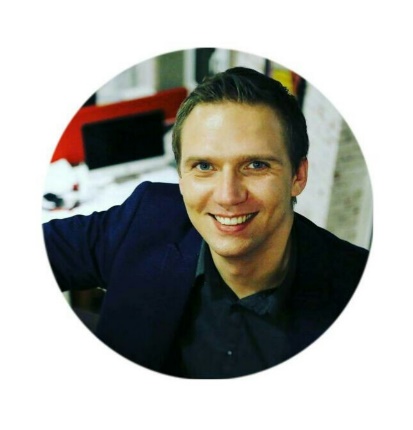 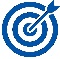 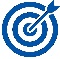 +A well-organized, motivated and highly skilled logistics, distribution & supply chain management professional with ten years of experience is seeking a responsible and challenging position in grow oriented and progressive institution where my experience and skills will significantly contribute to the overall success of the organization and provide opportunities for my career growth.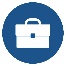 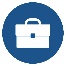 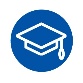 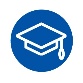 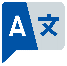 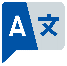 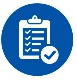 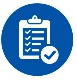 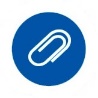 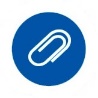 